Disgrifiad Swydd: Swyddi Gwasanaethau Proffesiynol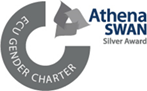 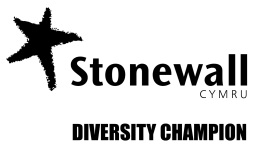 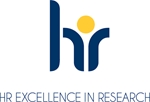 Cyfadran/Cyfarwyddiaeth/Maes GwasanaethSwyddfa'r Is-GanghellorTeitl y Swydd:Ymgynghorydd CyfreithiolAdran/Pwnc:Y Gwasanaethau Cyfreithiol a ChydymffurfiaethCyflog:£38,205 i £44,263 y flwyddyn, ynghyd â buddion pensiwn Cynllun Blwydd-dal y Prifysgolion (USS)Oriau gwaith:Amser llawnNifer y swyddi:1Contract:Swydd barhaol yw hon Lleoliad:Lleolir y swydd hon ar Gampws Parc SingletonPrif Ddiben y SwyddBydd y rôl hon yn y Tîm Cyfreithiol a Chydymffurfiaeth deinamig ac ymatebol sy'n canolbwyntio ar wasanaeth gyda chylch gorchwyl i gefnogi uchelgeisiau strategol y Brifysgol. Cryfhau'r adnodd cyfreithiol yn y Brifysgol i ymdrin ag amrywiaeth eang o faterion cyfreithiol. Darparu arweiniad cyfreithiol mewnol a gallu nodi problemau posibl yn ogystal ag ymdrin â'ch llwyth achosion eich hun.Darparu cyngor cyfreithiol a chynorthwyo wrth gynghori'r Brifysgol ar ddefnyddio prosesau cyfreithiol yn y ffordd fwyaf effeithiol o ran cost. Mae'r Tîm Cyfreithiol a Chydymffurfiaeth yn ymgysylltu ag aelodau o Uwch-dîm Rheoli'r Brifysgol a nifer o rolau arweinyddiaeth academaidd ac yn cynghori pob Cyfadran/Ysgol a Chyfarwyddiaeth Gwasanaeth Proffesiynol yn y Brifysgol.  Gweithio gyda'r Cyfarwyddwr Cysylltiol/Pennaeth y Gwasanaethau Cyfreithiol a Chydymffurfiaeth a Dirprwy Bennaeth y Gwasanaethau Cyfreithiol a Chydymffurfiaeth a darparu cymorth i’r rolau hyn. Dyletswyddau CyffredinolDarparu cyngor cyfreithiol a chynorthwyo wrth gynghori'r Brifysgol ar ddefnyddio prosesau cyfreithiol yn y ffordd fwyaf effeithiol.Darparu cyngor a chymorth cyfreithiol i'r Brifysgol a'i his-gwmnïau fel y bo'n briodol.Cynghori Rheolwyr, Uwch aelodau staff ac Ymarferwyr y Brifysgol ar o leiaf dau faes o'r gyfraith. Darparu cyngor a chymorth cyfreithiol i gymuned y Brifysgol yn y meysydd hynny o‘r gyfraith, gan sicrhau cydymffurfiaeth, rheoli risg a lliniaru'r risg honno cyn, yn ystod ac ar ôl prosesau mewnol ac allanol.Drafftio'r holl gytundebau cyfreithiol perthnasol gan gynnwys polisïau, gweithdrefnau a dogfennau cydymffurfiaeth.Sicrhau bod pob Uned Broffesiynol a Chyfadran yn cael cyngor cyfreithiol cadarn ac amserol. Bod yn gyfrifol am gynnal clinigau cyngor cyfreithiol ar gyfer staff y Brifysgol. Gweithio gyda chydweithwyr i ddatblygu a darparu hyfforddiant mewn perthynas â meysydd cyfreithiol perthnasol deiliad y swydd.Gallu nodi problemau posibl. Rhoi gwybod i holl staff y Brifysgol am yr holl newidiadau Rheoleiddio, Deddfwriaeth a Chyfraith Achos sy'n berthnasol i'r swydd.Darparu cymorth i'r Cyfarwyddwr Cysylltiol/Pennaeth y Gwasanaethau Cyfreithiol a Chydymffurfiaeth a Dirprwy Bennaeth y Gwasanaethau Cyfreithiol a Chydymffurfiaeth.Gweithio gyda'r Cyfarwyddwr Cysylltiol/Pennaeth y Gwasanaethau Cyfreithiol a Chydymffurfiaeth a Dirprwy Bennaeth y Gwasanaethau Cyfreithiol a Chydymffurfio i nodi bylchau ym meysydd arbenigedd y tîm a dechrau ar hyfforddiant er mwyn cynghori a chynorthwyo yn y meysydd hynny.Bod yn hyblyg a dangos parodrwydd i ddatblygu, hyfforddi a chynghori mewn meysydd newydd o'r gyfraith. Sganio’r gorwel ar gyfer newidiadau a datblygiadau yn y ddeddfwriaeth berthnasol, adrodd am newidiadau a chynghori arnynt, fel y bo'n briodol.Cynorthwyo'r Brifysgol i ddatblygu prosesau i sicrhau a gwella cydymffurfiaeth mewn meysydd risg uchel allweddol.Gweithio gyda darparwyr allanol gwasanaethau cyfreithiol i'r Brifysgol i ddarparu'r gwasanaethau cyfreithiol gorau posibl yn y Brifysgol.Cefnogi cydweithwyr yn y tîm mewn meysydd eraill o'r gyfraith yn ôl yr angen.Cyfrannu'n llawn at bolisïau Galluogi Perfformiad ac Iaith Gymraeg y Brifysgol.Hyrwyddo cydraddoldeb ac amrywiaeth mewn arferion gwaith a chynnal perthnasoedd gweithio cadarnhaol. Arwain wrth wella perfformiad iechyd a diogelwch yn barhaus drwy ddealltwriaeth gadarn o broffil risg a datblygu diwylliant iechyd a diogelwch cadarnhaol. Unrhyw ddyletswyddau eraill y gellir eu disgwyl o fewn diffiniad y radd, yn unol â chyfarwyddyd y Cyfarwyddwr Cysylltiol/Pennaeth y Gwasanaethau Cyfreithiol a Chydymffurfiaeth, Dirprwy Bennaeth y Gwasanaethau Cyfreithiol a Chydymffurfiaeth neu eu cynrychiolydd enwebedig.  Sicrhau bod rheoli risg yn rhan annatod o unrhyw broses benderfynu, drwy sicrhau cydymffurfiaeth â Pholisi Rheoli Risg y Brifysgol.Unrhyw ddyletswyddau eraill y mae'r Gyfadran/y Gyfarwyddiaeth/y Maes Gwasanaeth wedi cytuno arnynt.Gwerthoedd y Gwasanaethau ProffesiynolMae'r holl feysydd Gwasanaethau Proffesiynol ym Mhrifysgol Abertawe yn gweithredu yn ôl cyfres ddiffiniedig o Werthoedd Craidd - Gwerthoedd Gwasanaethau Proffesiynol - a disgwylir i bawb ddangos ymrwymiad i'r gwerthoedd hyn o'r adeg gwneud cais am swydd i gyflawni eu rolau o ddydd i ddydd. Mae ymrwymiad i'n gwerthoedd ym Mhrifysgol Abertawe yn ein cefnogi wrth hyrwyddo cydraddoldeb ac wrth werthfawrogi amrywiaeth er mwyn defnyddio'r holl ddoniau sydd gennym.Rydym yn Broffesiynol
Rydym yn ymfalchïo mewn defnyddio ein gwybodaeth, ein sgiliau, ein creadigrwydd, ein gonestrwydd a'n doethineb i ddarparu gwasanaethau arloesol, effeithiol ac effeithlon ynghyd ag atebion o safon ardderchog.
Rydym yn Cydweithio           
Rydym yn ymfalchïo mewn amgylchedd gweithio rhagweithiol a chydweithredol o gydraddoldeb, ymddiriedaeth, parch, cydweithio a her, i ddarparu gwasanaethau sy'n ceisio rhagori ar anghenion a disgwyliadau cwsmeriaid.Rydym yn Ofalgar
Rydym yn derbyn cyfrifoldeb am wrando ar ein myfyrwyr, ein cydweithwyr, ein partneriaid allanol a'r cyhoedd, eu deall ac ymateb yn hyblyg iddynt, fel bod pob cysylltiad rhyngddynt a ni yn brofiad personol a chadarnhaol. Mae ymrwymiad i'n gwerthoedd ym Mhrifysgol Abertawe yn ein cefnogi wrth hyrwyddo cydraddoldeb ac wrth werthfawrogi amrywiaeth er mwyn defnyddio'r holl ddoniau sydd gennym.Manyleb PersonMeini Prawf Hanfodol:Gwerthoedd:Tystiolaeth o ymfalchïo wrth gyflwyno gwasanaethau ac atebion proffesiynol. Gallu gweithio mewn amgylchedd o gydraddoldeb, ymddiriedaeth a pharch i ddarparu gwasanaethau sy'n ceisio rhagori ar anghenion a disgwyliadau'r cwsmeriaid.Tystiolaeth o ddarparu ymagwedd ofalgar at yr holl gwsmeriaid gan sicrhau profiad personol a chadarnhaol. Cymwysterau:Bod yn gyfreithiwr cymwysedig sydd â phrofiad helaeth ac o leiaf 2 flynedd o brofiad ôl-gymhwyso.Bod yn ymrwymedig i ddatblygiad personol er mwyn sicrhau cydymffurfiaeth â gofynion o ran hyfforddiant a gofynion eraill y corff rheoleiddio perthnasol ar gyfer eich cymhwyster ac ymgymryd â hyfforddiant perthnasol arall sy'n briodol i'r rôl ac er mwyn diwallu anghenion ehangach y Brifysgol.Datblygu Gwybodaeth, Profiad a Sgiliau:Darparu cyngor cyfreithiol a chynorthwyo wrth gynghori'r Brifysgol ar ddefnyddio prosesau cyfreithiol yn y ffordd fwyaf effeithiol.Darparu cyngor a chymorth cyfreithiol i'r Brifysgol a'i his-gwmnïau fel y bo'n briodol.Cynghori Rheolwyr, Uwch aelodau staff ac Ymarferwyr y Brifysgol.Darparu cyngor a chymorth cyfreithiol i gymuned y Brifysgol ym maes cyfraith fasnachol a chontract, gan sicrhau cydymffurfiaeth, rheoli risg a lliniaru'r risg honno cyn, yn ystod ac ar ôl prosesau mewnol ac allanol.Profiad helaeth o adolygu, drafftio a negodi contractau masnachol a dogfennau cyfreithiol eraill.Gwybodaeth waith lawn a phrofiad o gymhwyso Rheolau a Rheoliadau. Profiad o ddatblygu polisïau a gweithdrefnau i sicrhau cydymffurfiaeth â Deddfwriaeth a Rheoliadau.Profiad o ymdrin yn annibynnol â llwyth achosion.Tystiolaeth o sgiliau cyfathrebu ar lafar rhagorol.Meddu ar sgiliau drafftio a sgiliau cyfathrebu ysgrifenedig ardderchog.Arddangos sgiliau TG ardderchog.Arddangos sgiliau negodi rhagorol.Darparu enghreifftiau o ddylanwadu ar bobl eraill i gyrraedd y canlyniad a ddymunir.Tystiolaeth o'r gallu i weithio'n dda mewn tîm yn ogystal â chymryd cyfrifoldeb unigol.Dangos cywirdeb a thryloywder wrth ymdrin â manylion, yn ogystal â'r gallu i ystyried materion yn unol â'u cyd-destun.Dangos dawn i feithrin ymwybyddiaeth gyfreithiol ym mhob maes er mwyn gallu ymateb yn briodol i unrhyw fater cyfreithiol sy'n codi.Meini Prawf Dymunol:Gallu cyfathrebu yn GymraegProfiad o weithio ym maes addysg uwch yn y Deyrnas UnedigLefel Iaith GymraegAm ragor o wybodaeth am Lefelau'r Iaith Gymraeg, gweler tudalen we’r Asesiad o Sgiliau Iaith Gymraeg, sydd ar gael yma.Gwybodaeth YchwanegolYmholiadau anffurfiol: Ymholiadau anffurfiol: Mrs Deborah Howell yn deborah.howell@abertawe.ac.uk Dyddiad llunio’r rhestr fer: 30 Awst 2024Dyddiad y cyfweliad: 6 Medi 2024